  ЛАКТАТДЕГИДРОГЕНАЗА ДиаВетТест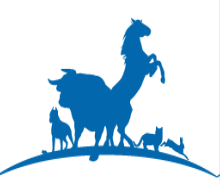 Набор ветеринарных диагностических реагентов для определения активности лактатдегидрогеназы в крови животных.Лактатдегидрогеназа (ЛДГ) – фермент, катализирующий обратимое превращение лактата в пируват в присутствии НАД в процессе гликолиза. Высокая активность ЛДГ присуща многим тканям, в первую очередь, печени, скелетным мышцам, миокарду,  а также наблюдается  в легочной ткани, почках, поджелудочной железе и желудке. Поскольку в тканях активность фермента высока, даже относительно небольшое тканевое повреждение или слабый гемолиз приводят к значительному повышению активности ЛДГ в циркулирующей крови. Из этого следует, что любые заболевания животных, при которых  разрушаются  клетки,  содержащие изоферменты ЛДГ, сопровождаются повышением ее активности в сыворотке крови. Это может быть при таких заболеваниях как, инфаркт миокарда, повреждение и дистрофия скелетных мышц, некротическое поражение почек и печени, холестатические заболеваниях печени, панкреатит, воспаление легких, опухоли различной локализации, гемолитические анемии  и т.д.Показания к исследованию● повреждение тканей различной этиологии.Информация для заказа   № набора	                                                          Фасовка  DV 783 001	                                                R1 2х68 мл + R2 2х17 мл   DV 783 002                                                  R1 6х68 мл + R2 6х17 мл МетодЛактатдегидрогеназа катализирует реакцию образования лактата из пирувата с одновременным окислением НАДН. Скорость образования НАД, сопровождающаяся понижением оптической плотности образца, прямо пропорциональна активности лактатдегидрогеназы и измеряется фотометрически.Стабильность и хранениеРеагенты стабильны до конца месяца, указанного в сроке годности, при соблюдении температурного режима 2–8°С, в защищенном от света месте. Допускается хранение наборов при температуре до + 25оС не более 5 суток. Не допускать загрязнения. Не замораживать реагент! Реагенты 1 и 2 после вскрытия флаконов могут храниться при температуре + 2–8оС в течение всего срока годности набора при условии достаточной герметичности флаконов. Рабочий реагент можно хранить в темном месте при температуре +2-8ºС не более 5 дней или при комнатной температуре(+18-25ºС) не более 8 часов.Меры предосторожности1. В качестве консерванта реагенты содержат азид натрия (0,95 г/л). Не глотать! Избегать контакта реактивов с кожей и слизистыми.2. Обычные меры предосторожности, принимаемые при работе с лабораторными реактивами.Обезвреживание отходовВ соответствии с местными правилами.Подготовка животного к исследованиюНатощак. Между последним приёмом пищи и взятием крови должно пройти не менее 8 часов (желательно - не менее 12 часов). Можно пить воду.Необходимые материалы, не включенные в набор• 0,9% раствор NaCl.• Общее лабораторное оборудование.Исследуемые образцыНегемолизированная сыворотка крови. Сыворотку крови следует отделить от форменных элементов крови не позднее, чем через 1 час после забора крови. Стабильность в сыворотке или плазме: 4 дня при 20–25°С, 6 недель при 2–8°С.Подготовка реагентовРеагенты 1 и 2 готовы к использованию. Приготовление  рабочего  реагента: смешать в колбе конической вместимостью 200 мл 4 объема реагента 1 и один объем реагента 2. Тщательно закрыть флаконы с реагентами 1 и 2 непосредственно после каждого использования. Рабочий реагент можно хранить при температуре +2-8ºС не более 5 дней или при комнатной температуре (+18-25ºС) не более 8 часов.Проведение анализаПеред проведением анализа рабочий реагент следует нагреть до температуры +37ºС в течение 5 минут.Компоненты реакционной смеси отбирать в количествах, указанных в таблице.        Таблица              Пробу перемешать и инкубировать при температуре +37ºС в течение 1 минуты. Примечание. При использовании автоматических или полуавтоматических биохимических анализаторов количество реагентов и анализируемых образцов в зависимости от объема используемой кюветы может быть пропорционально изменено (соотношение сыворотки крови к рабочему реагенту составляет 1:100).Адаптации для Вашего анализатора запрашивайте дополнительно.Интерпретация результатов исследованияЕдиницы измерения: Ед/л. Референсные значения: собака – 25,1-219,2 Ед/л, кошка – 35,1-224,9 Ед/л, лошадь – 102,3-340,6 Ед/л, крупный рогатый скот – 308,6-938,1 Ед/л, свинья - 159,6-424,7 Ед/л. Повышение уровня лактатдегидрогеназы:- любые заболевания, сопровождающиеся разрушением клеток (шок, гипоксия, гемолиз и т.д.);- повреждения и дистрофия скелетных мышц;- инфаркт миокарда;- некротическое поражение почек и печени;- острый панкреатит;- онкологические заболевания;- гемолитические анемии;- лептоспироз; - инфекционный перитонит. Понижение уровня лактатдегидрогеназы диагностического значения не имеет. Контроли и калибраторыПри работе на биохимических анализаторах рекомендуется использовать калибратор TruCal U фирмы DiaSys. Для внутреннего контроля качества с каждой серией образцов проводите измерения контрольных сывороток TruLab N и P.       Диапазон измеренийНабор позволяет определять активность лактатдегидрогеназы в диапазоне измерений от 25 до 1500 Е/л. Если активность превосходит это значение, анализируемую пробу следует развести физиологическим раствором в 5 раз, повторить анализ и полученный результат умножить на 5.       Литература1.​ Boyd J.W. The interpretation of serum biochemistry test results in domestic animals, in Veterinary Clinical Pathology, Veterinary Practice Publishing Co., Vol. XIII, # II, 1984.2.​ Кондрахин И.П. Методы ветеринарной клинической лабораторной диагностики. – М.: 2004.3. Медведева М.А. Клиническая ветеринарная лабораторная диагностика. – М.: «Аквариум Принт», 2013 – 416 с.4.​ Холод В.М. Справочник по ветеринарной биохимии. – В.: 2005.5.​ Guder W.G., Zawta B. et al. The Quality of Diagnostic Samples. 1st ed. Darmstadt: GIT Verlag; 2001.6.  Д. Мейер, Дж. Харви. Ветеринарная лабораторная медицина. Интерпретация и диагностика. Пер. с англ. – М. : Софион. 2007, 456 с.Изготовитель: АО «ДИАКОН-ДС», 142290, Московская область, г. Пущино, ул. Грузовая, д. 1а.Отмерить, мкл Опытная пробаСыворотка крови10Рабочий реагент1000